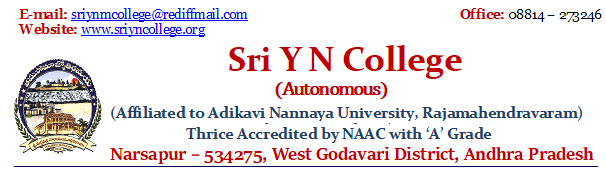 Library is automated using Integrated Library Management System (ILMS).S. NoSupporting DocumentsReference Link1.Policy on Library and its usage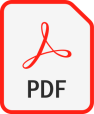 2.Integrated Library Management System (ILMS)3.Library – Infrastructure & Learning resources